課題三 ── 透視香港貧富差距觀看團結香港基金「政策‧正察」頻道的影片「劏房戶熱夜焗住不歸家」，完成以下問題。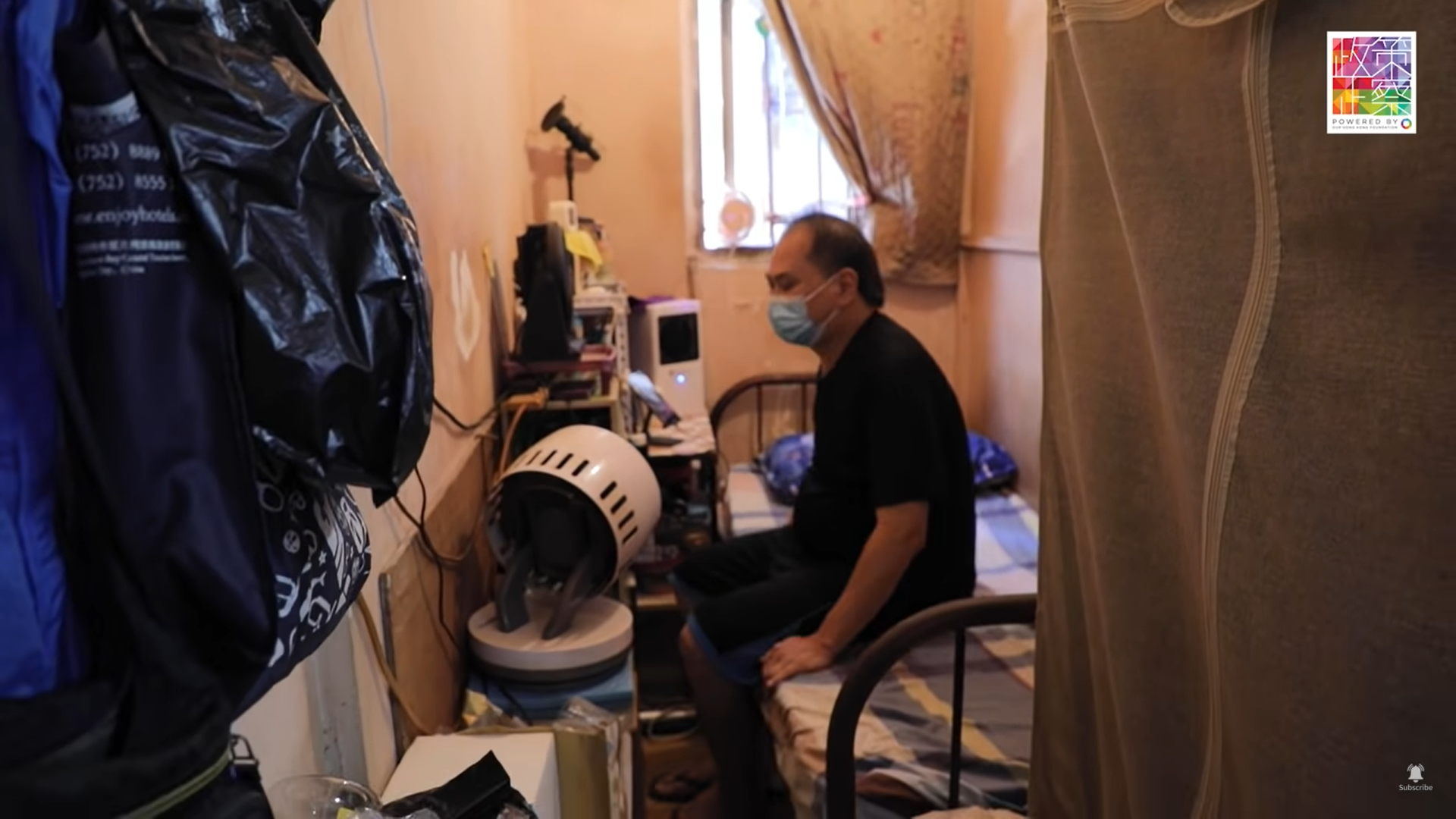 網址：https://www.youtube.com/watch?v=IkbP2PaRlBo影片中的劏房有多大？_________________________________________________________________________________該劏房內有沒有獨立間隔如廚房、廁所？_________________________________________________________________________________該劏房的住戶面對甚麼居住問題？試說出兩個問題。____________________________________________________________________________________________________________________________________________________________________________________________________________________________________________________________________________________________________________________________________住戶怎麼面對那些居住問題？__________________________________________________________________________________________________________________________________________________________________